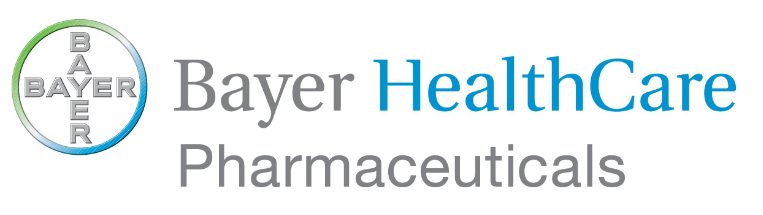 The Bayer Aspirin Company wants to conduct research before they attempt to create a new form of their product. They need to know information about their possible consumers of this new product. Researchers need to know all about the headaches of their consumers as well as background information about their consumers. You have been hired by the research company to do the following:Create at least a 10 question survey. This survey needs to find out about all information that you think is relevant and pertinent that Bayer may need to know about the headaches of the consumers that were surveyed. This includes anything that could cause or affect the headaches or individuals who take the aspirin.Decide how to randomly choose a sample population to survey.Choose a sampling method.Create a presentation detailing this information and how it limits the amount of bias in any of the above tasks.We will review all of your proposals at the end of class. You will be voting on which one you feel is the best proposal.The Bayer Aspirin Company wants to conduct research before they attempt to create a new form of their product. They need to know information about their possible consumers of this new product. Researchers need to know all about the headaches of their consumers as well as background information about their consumers. You have been hired by the research company to do the following:Create at least a 10 question survey.This survey needs to find out about all information that you think is relevant and pertinent that Bayer may need to know about the headaches of the consumers that were surveyed. This includes anything that could cause or affect the headaches or individuals who take the aspirin.Decide how to randomly choose a sample population to survey.Choose a sampling method.Create a presentation detailing this information and how it limits the amount of bias in any of the above tasks.We will review all of your proposals at the end of class. You will be voting on which one you feel is the best proposal.